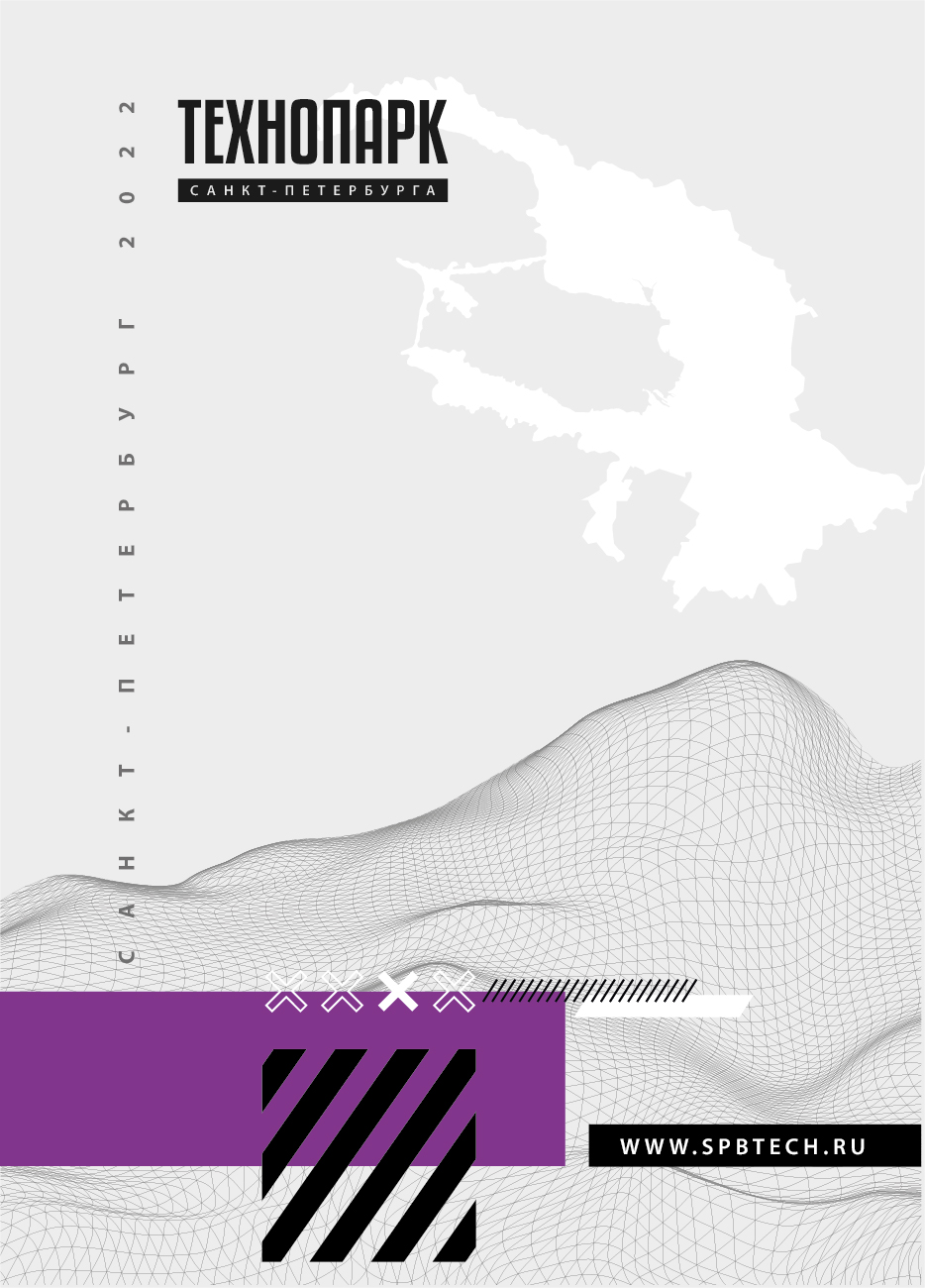 Политика АО «Технопарк Санкт-Петербурга» в области охраны труда 1.1. Наименование организации: Акционерное общество «Технопарк Санкт-Петербурга» (далее Организация).1.2. Юридический адрес организации: 197022, г. Санкт-Петербург, пр. Медиков дом 3, лит. А, пом.1-Н.1.3. Основные виды деятельности организации: Деятельность профессиональная, научная и техническая прочая, не включенная в другие группировки.1.4. Список и места нахождения структурных подразделений:Дирекция генерального директора, 197022, г. Санкт-Петербург, пр. Медиков дом 3, лит. А, пом.1-Н;Бизнес инкубатор «Ингрия», 197022, г. Санкт-Петербург, пр. Медиков дом 3, лит. А, пом.1-Н;Центр кластерного развития, 197022, г. Санкт-Петербург, пр. Медиков дом 3, лит. А, пом.1-Н;Центр прототипирования, 197022, г. Санкт-Петербург, набережная реки Карповки дом 5, лит. Я;Инжиниринговый центр АФС, 197022, г. Санкт-Петербург, набережная реки Карповки дом 5, лит. К;Инжиниринговый центр СэйфНэт, 197022, г. Санкт-Петербург, набережная реки Карповки дом 5, лит. К;Инжиниринговый центр РЭП, 197022, г. Санкт-Петербург, набережная реки Карповки дом 5, лит. К.1.5. Действие данной Политики распространяется на все структурные подразделения Организации.1.6. Политика в области охраны труда является локальным актом Организации, в котором излагаются цели и мероприятия, направленные на сохранение жизни и здоровья работников.Основные направления Политики в сфере охраны труда:сохранение жизни и здоровья работников в процессе их трудовой деятельности;обеспечение безопасных условий труда, управление рисками производственного травматизма и профессиональной заболеваемости;обеспечение выполнения установленных правил и требований, касающихся сферы охраны труда;отражение целей в области охраны труда;исполнение обязательства Организации совершенствовать систему управления охраны труда.1.8. Для реализации Политики в области охраны труда Организация обязуется:соблюдать требования федерального, регионального и отраслевого законодательства в сфере охраны труда, программ по охране труда, коллективных соглашений по охране труда и иные требования, применимые к деятельности организации, в том числе требования международных стандартов в области менеджмента в области охраны труда;обеспечивать условия работы, способствующие сохранению здоровья всех работников, посредством сведения к минимуму производственных рисков, которые могут привести к появлению травматизма или возникновению профессиональных заболеваний;активно взаимодействовать с работниками организации и их представителями и привлекать их к активному участию во всех элементах системы управления охраной труда, в том числе при разработке внутренней документации, определяющей порядок внедрения и реализации системы охраны труда;непрерывно совершенствовать функционирование системы управления охраной труда.1.9. Для реализации возложенных на себя в п. 1.8 настоящей Политики обязательств Организация должна осуществлять следующие действия:проводить оценку условий труда для выявления неблагоприятных условий и факторов;разрабатывать, внедрять и поддерживать в рабочем состоянии процедуры идентификации опасностей, оценки рисков и внедрения необходимых мер защиты от них. Эти процедуры должны гарантировать опознавание и управление рисками, регулярную оценку потребности в соответствующих действиях;идентификация опасностей производственных процессов должна включать анализ организации и управления выполнением работ, проектирования рабочих мест, технологических процессов, оборудования, монтажа, эксплуатации, технического обслуживания, ремонта оборудования (помещений), характеристик приобретаемых товаров и услуг;организовывать проведение регулярных медицинских осмотров, а в случае повышения заболеваемости - дополнительных медицинских осмотров и профилактики заболеваемости посредством выдачи препаратов для повышения иммунитета, организации профилактической вакцинации и т.п.;организовать выдачу средств индивидуальной защиты работникам, чья деятельность предполагает необходимость использования таких средств;совершенствовать производственные процессы, применять оборудование и технологии, обеспечивающие безопасность труда.осуществлять мониторинг, проверки, внутренние аудиты, специальную оценку условий труда для контроля соответствия законодательным и иным требованиям, применимым к рискам организации в области охраны труда;обеспечивать компетентность персонала в области охраны труда, поддерживать и поощрять работников, которые вносят конкретный вклад в повышение безопасности персонала;осуществлять информационный обмен с внешними заинтересованными сторонами по вопросам охраны окружающей среды и охраны труда.2. Настоящая Политика в области охраны труда подлежит оценке на актуальность и соответствие стратегическим задачам по охране труда и может пересматриваться в рамках оценки эффективности функционирования СУОТ.3. Настоящая Политика в области охраны труда разработана в соответствии с Приказом Минтруда России от 29.10.2021 N 776н «Об утверждении Примерного положения о системе управления охраной труда».ПОЛИТИКАВ ОБЛАСТИ ОХРАНЫ ТРУДААО «ТЕХНОПАРК САНКТ-ПЕТЕРБУРГА»